SEQUÊNCIA DIDÁTICA – MÚSICA – 12/10 A 16/10 – 4º ANOOLÁ PESSOAL, TUDO BEM? ESPERO QUE SIM. ESSA SEMANA VAMOS REALIZAR UMA ATIVIDADE DE COMPLETAR A TABELA DE VALORES. OBSERVEM QUE ALGUNS QUADRADOS ESTÃO EM BRANCO, VOCÊS TÊM QUE DESCOBRIR QUAL FIGURA ESTÁ FALTANDO. ATIVIDADE 01: COMPLETE A TABELA DE VALORES . 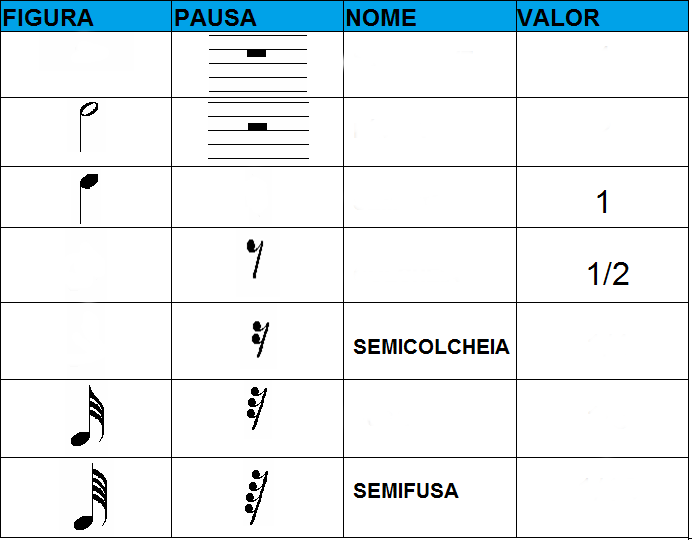 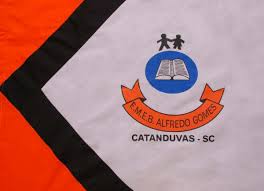 ESCOLA MUNICIPAL DE EDUCAÇÃO BÁSICA ALFREDO GOMES.DIRETORA: IVÂNIA NORA.ASSESSORA PEDAGÓGICA: SIMONE ANDRÉA CARL.ASSESSORA TÉCNICA ADM.: TANIA N. DE ÁVILA.PROFESSOR: PAULO ANDRÉ KLEIN.DISCIPLINA: MÚSICA.CATANDUVAS – SCANO 2020 - TURMA: 4º ANO